2019.11.29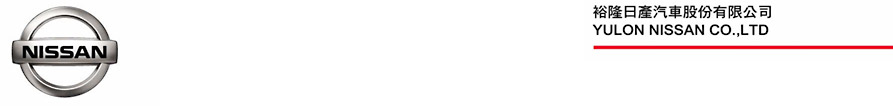 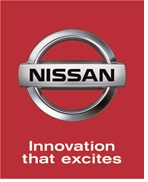 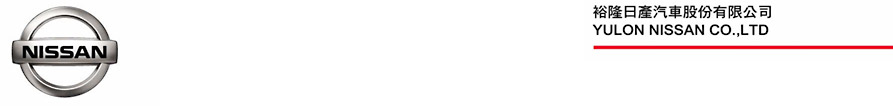 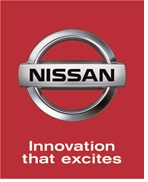 NISSAN限量推出X-TRAIL、KICKS「星際戰隊特仕車」 配備升級不加價「十項全能」SUV NISSAN X-TRAIL 20年式同步正式上市    裕隆日產汽車為滿足消費者與眾不同的個性化需求，並回饋消費者長期以來對X-TRAIL及KICKS的支持與熱愛，特別與台灣華特迪士尼異業合作(註1)，限量推出X-TRAIL及KICKS「星際戰隊特仕車」(註2)，新增搭載鈦黑雙色外觀、鋁圈及鈦黑運動化套件組，KICKS再升級多功能中央扶手與智能無線充電板，配備升級不加價，NISSAN X-TRAIL「星際戰隊特仕車」限量200台，超值優惠價94.9萬元(註3)；NISSAN KICKS「星際戰隊特仕車」限量300台，超值優惠價76.4萬元(同註3)。同時，自即日起至12月31日止，凡購買X-TRAIL及KICKS「星際戰隊特仕車」，即可獲得星戰天行者限量馬克杯(註4)，同時可享「啡嘗豪禮」購車優惠專案(註5)。裕隆日產表示，本次除特別推出X-TRAIL及KICKS「星際戰隊特仕車」，預售期間廣受好評的「十項全能」SUV NISSAN X-TRAIL 20年式同步正式上市，並自即日起至12月31日止，延續好評特別提供消費者超值早鳥優惠，優惠價94.9萬元起(註6)，更可同時搭配「啡嘗豪禮」購車優惠專案。此外，活動期間內購買NISSAN X-TRAIL 2.0L智行版，即可享免費升級價值2.8萬元足感應式電動啟閉尾門；購買NISSAN X-TRAIL 2.5L 4WD旗艦版，則可享2萬元配件紅利金；2.0L智行版及2.5L 4WD旗艦版另可加價1萬元升級價值2.5萬元的專屬運動空力套件。NISSAN X-TRAIL、KICKS「星際戰隊特仕車」 酷黑有型	影迷引頸期盼的【STAR WARS：天行者的崛起】電影12月18日晚場起即將正式在台上映，NISSAN特別與台灣華特迪士尼異業合作，限量推出X-TRAIL及KICKS「星際戰隊特仕車」，廣告中特別運用電影片段搭配車款演繹，營造出蓄勢待發的熱血氛圍。    X-TRAIL及KICKS「星際戰隊特仕車」皆有「鈦黑曙光白」與「鈦黑暴風紅」兩款車色可供消費者選擇，新增搭配「星際戰隊特仕車」專屬鈦黑雙色外觀、鋁圈及鈦黑運動化套件組，賦予X-TRAIL及KICKS獨特酷黑個性，成為撼動星際的個性車款。NISSAN INTELLIGENT MOBILITY 智行科技 完整安全守護 X-TRAIL及KICKS「星際戰隊特仕車」搭載NISSAN INTELLIGENT MOBILITY智行科技，包含3A (AEB/ATC/ARC)主動全時防護系統、AVM 360度環景影像監控、MOD移動物體偵測系統、FCW前方碰撞預警系統、BSW盲點警示系統、LDW車道偏離警示系統、IEB防追撞緊急煞車系統、P-IEB行人防追撞緊急煞車系統等給予車主安全的智行守護(註7)。被動安全方面，X-TRAIL及KICKS「星際戰隊特仕車」最高採用1,470Mpa超高剛性鋼材打造，並搭配6顆SRS輔助氣囊，從內到外全方位守護車主安全。此外，X-TRAIL全面搭載ICC智慧型定速控制系統、LDP車道偏離預防系統、EAPM油門誤踩緊急輔助系統，以更加豐富的科技配備，帶給車主先進智能駕馭。「十項全能」SUV  X-TRAIL 20年式正式上市	擁有「十項全能」超強產品力的NISSAN X-TRAIL 20年式，預售期間廣受消費者正面好評，一週即接單超過200張，於今日同步正式上市，裕隆日產為感謝消費者支持，自即日起至12月31日止，特別延續預售期間的好康並提供超值早鳥優惠，優惠價94.9萬元起(同註6)，更可同時搭配「啡嘗豪禮」購車優惠專案。此外，活動期間內購買NISSAN X-TRAIL 2.0L智行版，即可享免費升級價值2.8萬元足感應式電動啟閉尾門；購買NISSAN X-TRAIL 2.5L 4WD旗艦版，則可享2萬元配件紅利金；2.0L智行版及2.5L 4WD旗艦版另可加價1萬元升級價值2.5萬元的專屬運動空力套件。    裕隆日產誠摯邀請消費者親臨全國NISSAN展示中心，鑑賞X-TRAIL及KICKS「星際戰隊特仕車」的全新酷黑勁裝，以及「十項全能」SUV X-TRAIL 20年式的超強產品力。詳細資訊請至NISSAN官網查詢http://www.nissan.com.tw查詢。註1：本次與華特迪士尼異業合作，電影【STAR WARS：天行者的崛起】預告畫面為盧卡斯影業與華特迪士尼授權提供使用。註2：「星際戰隊特仕車」專案僅限於活動期間自即日起-2019/12/31，活動期間下訂前述新車並完成領牌程序者，即可獲得星戰限量天行者馬克杯交車禮，並可享NISSAN啡嘗豪禮購車優惠專案，公司法人、大宗批(標)售、租賃車、營業用車及政府機關標案不適用之。註3：「星際戰隊特仕車」超值優惠價係指該二車型於活動期間內獲得政府補助貨物稅減免之5萬元後之優惠建議售價。本新聞稿所示金額均為新台幣。註4：「星際戰隊特仕車」交車禮為TOAST / H.A.N.D 300ml_Skywalker星戰馬克杯，係向迪士尼授權廠商所購買之正版禮品。註5：「啡嘗豪禮」購車優惠專案僅限於活動期間自即日起-~2019/12/31，下訂NISSAN國產全車系及JUKE之新車並完成領牌程序者。公司法人、大宗批(標)售、租賃車、營業車、370Z、GT-R、LEAF、ALTIMA等不適用之。於「啡嘗豪禮」購車優惠專案活動期間內訂購NISSAN國產全車系及JUKE之新車，完成領牌者於交車時可獲得飛利浦全自動義式咖啡機(型號EP2220)乙組，限時優惠，敬請把握，並請於NISSAN經銷公司領取以上贈品。贈品以實物為準，恕不接受更換或折抵現金，本贈品之相關權利請參考飛利浦官網，贈品若有任何疑問請逕洽飛利浦客服專線0800-231-099或延巨股份有限公司(02)8667-1899周小姐，裕隆日產汽車不負任何贈品擔保責任。本專案贈送之配件紅利金(不得折現)，詳細交易條件請洽各經銷公司，經銷公司並保留最後核准與否權利。各車型所搭配之分期零利率購車優惠方案各不相同，現金優惠購車總價與零利率分期購車總價係有價差，詳細交易條件請洽NISSAN各經銷公司，經銷公司並保留最後核准與否權利。6大系統8年無限里程(68無限)延長保固僅適用於NISSAN國產全車系(TIIDA 5D TURBO版贈送88無限延長保固)，JUKE則贈送6615延長保固。68無限延長保固係指6大系統8年(不限里程)延長保固，88無限延長保固係指8大系統8年(不限里程)延長保固，6615延長保固係指六大系統6年或15萬公里(視何者先到)延長保固。68無限、88無限或6615延長保固之會員車主需配合至少每6個月或每1萬公里(88無限則為每3個月或每5千公里，視何者先到為準) 至NISSAN經銷公司服務廠選用定保套餐實施定期保養，並每年至NISSAN經銷公司為會員車輛辦理保險，並投保本專案指定保險公司之強制險及1,000元(含)以上任意主險，商用車、營業用車、租賃車及法人公司車及台灣本島以外地區不適用之，詳細之權利與義務請洽各經銷公司或參閱NISSAN官網網頁說明。本專案之PM2.5負離子空調濾網(4片)，首片將逕行安裝於新車，另外3片由NISSAN經銷公司服務廠保管，待客戶回廠定保時免費更換。政府舊換新補助係指於活動期間下訂新車並完成領牌且符合貨物稅條例換購新車退還減徵新車貨物稅5萬元資格者，補助與否以政府最終審核為準，相關程序及內容詳見NISSAN官網網頁或洽詢NISSAN展示中心。本專案之活動詳情及條件請洽NISSAN展示中心。註6：X-TRAIL早鳥優惠價之94.9萬元係指2.0L智行版於活動期間內獲得政府補助貨物稅減免之5萬元後之優惠建議預售價。早鳥優惠活動期間自即日起至2019年12月31日止。早鳥優惠專案適用於活動期間下訂NISSAN X-TRAIL20年式新車並完成領牌程序者，並可另享「啡嘗豪禮」購車優惠專案，公司法人、大宗批(標)售、租賃車、營業用車及政府機關標案不適用之。NISSAN有隨時修改及終止本活動之權利，詳細交易條件請洽NISSAN各經銷公司，經銷公司並保留最後核准與否權利。註7：NISSAN INTELLIGENT MOBILITY智行科技安全系統僅用於輔助駕駛者，不可替代安全駕駛操作，駕駛時應保持警惕，密切留意周遭環境。各車型之實際規格、配備及車色以實車為準，各配備之作動可能有其條件限制及安全警告，商品規格說明受限於廣告篇幅亦可能未盡完整，消費者於購買前務必洽詢NISSAN展示中心或參閱NISSAN官網、使用手冊或配備說明書詳閱相關說明。# # #聯絡方式：裕隆日產汽車股份有限公司公關室媒體專線：0800-371-171公司網站：www.nissan.com.tw